     COMUNE DI PORANO Servizi    Cimiteriali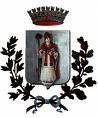 RICHIESTA DI RINNOVO CONCESSIONE CIMITERIALEIl/La sottoscritto/a  ................................................................ nato/a a ................................. (...) , residente a ................................................................................................................ (	)in via .................................................... n. ...., Tel. n° ...........................email……………………..    Codice Fiscale ............................................................................................................chiede il rinnovo a proprio nome della concessione cimiteriale n. ........ del..................................con scadenza il	relativa a:tomba di famiglia, loculo individualeloculo ossario / cinerarioin tomba di famiglia in terra fossa in tomba individuale in terracampo n.  ........., fossa n. ............ ;loculo n. .............  fila n.  ......... tomba di famiglia n. ...... loculo ossario n.	,altro ..........................................................................................................................................................attualmente intestata al/alla defunto/a: ...........................................................................................................................deceduto/a a ................................................................................ (......) il ……………………..DICHIARAdi essere parente del Concessionario: 	ConiugeFiglio/aAltro .....................................................................................................................................................................Allega, inoltre, la dichiarazione/autorizzazione degli altri aventi diritto alla voltura a proprio nome.Dichiara di accettare le condizioni e le tariffe stabilite dal Regolamento Comunale PER LA CONCESSIONE DEI LOCULI CIMIERIALI Si impegna a corrispondere al Comune di Porano il canone relativo alla concessione, della durata di 50 anni, quantificato in € ………,00 (Euro ………………….…..) che sarà versato tramite PAGOPAPorano, ......................................Il/La Richiedente…………………………………………Allegare n. 1 marca da bollo da € 16,00 Egregio Signore/Gentile Signora, La informiamo che sotto firmando il presente modulo Lei acconsente anche all’utilizzo dei dati riportati sullo stesso, , in conformità a quanto previsto dal D.Lgs. 30 giugno 2003, n. 196.ESTRATTO DEL REGOLAMENTO COMUNALE PER LA CONCESSIONE DEI LOCULI CIMIERIALIApprovato ed allegato alla deliberazione del Consiglio Comunale n. 31 del 22.07.2019CAPO III Articolo 11. – Diritto all’usoIl diritto alla tumulazione si intende riservato alla persona del concessionario e della sua famiglia secondo la discendenza jure sanguinis in linea retta del primo concessionario, senza distinzioni di sesso, salvo particolari limitazioni nei rispettivi atti di concessione o nel testamento del primo concessionario.A tali effetti si intendono far parte del gruppo familiare del titolare il coniuge, i discendenti ed i coniugi di questi e gli ascendenti, nonché i fratelli e le sorelle ma soltanto se facenti parte dello stesso nucleo familiare anagrafico.Solo il concessionario d’origine può estendere l’uso della sepoltura ad altri congiunti, indicandoli nell’atto di concessione, così anche per maggiori limitazioni.I titolari per successione entro un anno devono designare uno fra essi che assuma, verso il Comune, l’esercizio dei diritti e dei doveri inerenti alla concessione, ferma la responsabilità solidale di tutti i titolari; in difetto degli interessati provvede a tale designazione il Responsabile del servizio.Il titolare della concessione che si trasferisce deve comunicare all’ufficio il nuovo indirizzo, che ne tiene nota nel fascicolo individuale della concessione.Nelle concessioni a collettività il diritto d’uso è riservato alle persone regolarmente iscritte all’ente concessionario fino al completamento della disponibilità dei loculi concessi.Può essere consentita, su documentata e motivata richiesta dei concessionari, la tumulazione di salme di persone che risultino con loro conviventi, nonché di persone che abbiano conseguito particolari benemerenze nei confronti dei concessionari.CAPO V° - Articolo 16. - Rinnovo e decadenza delle concessioniI concessionari ed i loro eredi hanno diritto, in via di principio, a richiesta, di ottenere il rinnovo delle concessioni.Per esercitare tale diritto, almeno sei mesi prima della scadenza, dovranno fare apposita domanda al Responsabile del Servizio.L’eventuale diniego dovrà essere pronunciato dal Responsabile con atto motivato da notificare al richiedente.Il rinnovo della concessione:Potrà essere condizionato alle previa esecuzione dei lavori di rinnovo di opere di abbellimento;Dovrà essere perfezionato entro sei mesi dalla scadenza della precedente concessione fermo restando che la somma dovuta, pari al 50% del prezzo di concessione delle sepolture similari di nuova realizzazione, dovrà essere versata alla tesoreria comunale entro il termine di scadenza delle precedenti concessioni.